COMISIÓN PERMANENTEESTATUTO ORGÁNICOCONSEJO INSTITUCIONALINSTITUTO TECNOLÓGICO DE COSTA RICAREUNIÓN ORDINARIA No. 286-2018 Hora de inicio:	1:35 p.m.	Fecha reunión:	Martes 31 de julio de 2018 PRESENTES:	Dr. Luis Gerardo Meza Cascante (quien coordina), M.Sc. Ana Rosa Ruiz Fernández, Máster María Estrada Sánchez, Dr. Freddy Araya Rodríguez y M.A.E. Nelson Ortega Jiménez AUSENTES:	Srta. Verónica Vargas Mora (ausencia injustificada)INVITADOS:	Dr. Dagoberto Arias Aguilar. Director Editorial TecnológicaEl señor Luis Gerardo Meza lee la agenda propuesta, solicitando la incorporación de un punto adicional 10 titulado “Respuesta al oficio TIE-472-2018”.y se aprueba de la siguiente manera:Aprobación de agendaAprobación Minuta 285-2018CorrespondenciaRevisión de propuesta: Respuesta al oficio TIE-336-2018 “Consulta sobre el procedimiento para nombrar el puesto de Dirección cuando se crea un departamento académico o de apoyo a la academia” Recibimiento del señor Dagoberto Arias, para tratar tema sobre el funcionamiento de la Editorial Tecnológica en relación al Consejo de Departamento. Revisión de propuesta: Indicación al Director de la Editorial sobre la obligatoriedad de la Editorial de contar con el Consejo de DepartamentoSolicitud del Lic. William Buckley para que se modifique el Estatuto Orgánico para crear licencia con goce de salario para los candidatos a RectorRespuesta a consulta de la Directora de la Dirección de Posgrado sobre competencia de las Áreas de grado para plantear propuestas de creación de maestríasReglamento de convivencia estudiantil: reintegración de la comisión encargada de elaborar la propuesta de reforma integralRespuesta al oficio TIE-472-2018Aprobación de Minuta 285-2018 Se aprueba la Minuta 285-2018 sin observaciones. CorrespondenciaCORRESPONDENCIA QUE INGRESA DIRECTAMENTE A LA COMISIÓN SCI-499-2018   Memorando con fecha de recibido 19 de julio de 2018, suscrito por la Ing. María Estrada MSc., Coordinadora de la Comisión de Asuntos Académicos y Estudiantiles, dirigido al Dr. Luis Gerardo Meza Cascante, Coordinador de la Comisión de Estatuto Orgánico, en el cual hace traslado del oficio IMT-146-2018 “Seguimiento al Perfil de Maestría Académica y Maestría Profesional en Ingeniería Biomédica”. Se toma nota. Punto en la agenda.Asesoría Legal-355-2018, Memorando con fecha de recibido 19 de julio de 2018, suscrito por la M.Sc. Grettel Ortiz Álvarez, Directora Asesoría Legal, dirigido al Dr. Gerardo Meza Cascante, Coordinador de la Comisión de Estatuto Orgánico, en el cual da respuesta a oficio SCI-448-2018, en relación si es procedente aplicar la figura del Consejo de Departamento que establece el Artículo 64 del Estatuto Orgánico a la Editorial Tecnológica.  (SCI-862-07-2018)Se toma nota. Punto en la agenda.CORRESPONDENCIA POR TRASLADO DEL CONSEJO INSTITUCIONALSESIÓN 3078TIE-472-2018 Memorando con fecha de recibido 18 de junio de 2018, suscrito por la M.Sc. Ingrid Herrera Jiménez, Presidente Tribunal Institucional Electoral, dirigido al Dr. Julio Calvo Alvarado, Presidente Consejo Institucional, en el cual se refiere a la situación de que no quedarán personas electas como miembros suplentes de ante el Consejo Institucional.  Comunica la imperiosa necesidad de que se modifique la reglamentación a este respecto. (SCI-0800-6-18)Se toma nota.  Punto en la agenda.AUDI-175-2018, Memorando con fecha de recibido 22 de junio de 2018, suscrito por el Lic. Isidro Álvarez Salazar, Auditor Interno, dirigido al Dr. Julio César Calvo Alvarado, Rector, con copia al Consejo Institucional, en el cual remite respuesta a memorando R-1537-2017, respecto a advertencia sobre el carácter no vinculante de los criterios de la Asesoría Legal. (SCI-0798-6-18)Se toma nota. Se acuerda colocarlo como punto de agenda de la próxima reunión e invitar a don Isidro para plantearle consultas sobre el contenido de este oficio.TIE-502-2018, Memorando con fecha de recibido 22 de junio de 2018, suscrito por la M.Sc. Ingrid Herrera Jiménez, Presidente Tribunal Institucional Electoral, dirigido al Dr. Julio Calvo Alvarado, Rector, con copia a la M.A.E. Ana Damaris Quesada Murillo, Directora Ejecutiva Secretaría del Consejo Institucional, en el cual remite respuesta a oficio R-724-2018, sobre nombramiento del puesto de Dirección de la Sede Regional San Carlos. (SCI-0807-6-18)Se toma nota. Tema resuelto por el pleno en la Sesión Ordinaria 3081.SESIÓN 3079CONGRESO INSTITUCIONAL-TEC-114-2018 Memorando con fecha de recibido 16 de julio de 2018, suscrito por el la Dra. Martha Calderón Ferrey, Presidenta Comisión Organizadora IV Congreso Institucional, dirigido al Dr. Julio Calvo Alvarado, Rector y con copia como Presidente del Consejo Institucional, en el cual informa que la Comisión estableció como definitivas para la realización de cinco sesiones plenarias del IV Congreso Institucional, la semana del 24 al 28 de setiembre de 2018, en horario de 7:30 a 12:00 y de 13:00 a 18:30.   (SCI-0815-6-18)Se toma nota. Se toma nota.OPI-529-2018   Memorando con fecha de recibido 29 de junio de 2018, suscrito por el Máster Marcel Hernández Martín, Director Ejecutivo a.i. Oficina de Planificación Institucional, dirigido a la M.A.E. Ana Damaris Quesada Murillo, Directora Ejecutiva Secretaría del Consejo Institucional, en el cual incluye un resumen de indicadores del periodo comprendido entre el año 2008 y el año 2017, agrupados por los Objetivos Estratégicos Institucionales (SCI-0834-6-18)Se toma nota. ASESORÍA LEGAL-323-2018, Memorando con fecha de recibido 25 de junio de 2018, suscrito por la M.Sc. Grettel Ortiz Álvarez, Directora Oficina de Asesoría Legal, dirigido a la Máster Ingrid Herrera, Presidente Tribunal Institucional Electoral, con copia al Consejo Institucional, en el cual se procede a atender las consultas planteadas mediante oficio TIE-501-2018.  (SCI-0811-6-18)Se toma nota.  Tema resuelto por el pleno en la sesión 3081.SESIÓN 3080TIE-525-2018   Memorando con fecha de recibido 17 de julio de 2018, suscrito por la M.Sc. Ingrid Herrera Jiménez, Presidente Tribunal Institucional Electoral, dirigido a la M.A.E. Ana Damaris Quesada Murillo, Directora Ejecutiva Secretaria del Consejo Institucional, mediante el cual informa que mantendrá a la actual Directora de la Oficina de Planificación Institucional como miembro de “Oficio” en el podrán general definitivo del proceso de elección de dos representantes del sector docente y un administrativo ante el Consejo Institucional.   Asimismo, solicita interpretación al Consejo Institucional, sobre los alcances de la modificación del Artículo 71 del Estatuto Orgánico, en cuanto al sector en que debe ser ubicado el puesto de la dirección de la OPI en los padrones institucionales plebiscitarias. (SCI-0850-7-18)Se toma nota. El Dr. Meza hará el análisis correspondiente para rendir informe en la próxima reunión.TIE-527-2018   Memorando con fecha de recibido 17 de julio de 2018, suscrito por la M.Sc. Ingrid Herrera Jiménez, Presidente Tribunal Institucional Electoral, dirigido a la M.A.E. Ana Damaris Quesada Murillo, Directora Ejecutiva Secretaria del Consejo Institucional, mediante el cual solicita interpretación al Consejo Institucional, sobre el Artículo 19 del Reglamento de creación, modificación y eliminación de unidades de los departamentos del ITCR. (SCI-0851-7-18)Se toma nota. El Dr. Meza hará el análisis correspondiente para rendir informe en la próxima reunión.TIE-521-2018   Memorando con fecha de recibido 16 de julio de 2018, suscrito por la M.Sc. Ingrid Herrera Jiménez, Presidente Tribunal Institucional Electoral, dirigido a la M.A.E. Ana Damaris Quesada Murillo, Directora Ejecutiva Secretaria del Consejo Institucional, mediante el cual remite respuesta al oficio SCI-442-2018, sobre coordinaciones de las unidades adscritas a las Vicerrectorías que se eligen por Asamblea Plebiscitarias, y comunica que, en el marco de sus competencias, analizará las actuaciones en los procesos electorales que se desarrollaron, para la elección de los coordinadores de la Unidad de Gestión Ambiental Seguridad Laboral (GASEL), y la Unidad del TEC Digital, respectivamente, y además revisará cuidadosamente los expedientes de los procesos precitados para la toma de decisiones. (SCI-0843-7-18)Se toma nota. Se queda a la espera de la resolución correspondiente por parte del TIE.TIE-536-2018   Memorando con fecha de recibido 20 de julio de 2018, suscrito por la M.Sc. Ingrid Herrera Jiménez, Presidente Tribunal Institucional Electoral, dirigido a la M.A.E. Ana Damaris Quesada Murillo, Directora Ejecutiva Secretaria del Consejo Institucional, mediante el cual remite respuesta al oficio SCI-460-2018, Sesión Ordinaria No 3078 “Consulta a la Comunidad Institucional Interpretación del inciso b, del Artículo 64 del Estatuto Orgánico del ITCR”, indica que, al respecto consideran que, al no ser un tema de carácter electoral, no le compete manifestarse como Órgano. Sin embargo, se les ha indicado a los miembros del TIE que se manifiesten al respecto a título personal. Se toma nota. TIE-540-2018   Memorando con fecha de recibido 20 de julio de 2018, suscrito por la M.Sc. Ingrid Herrera Jiménez, Presidente Tribunal Institucional Electoral, dirigido a la M.A.E. Ana Damaris Quesada Murillo, Directora Ejecutiva Secretaria del Consejo Institucional, mediante el cual informa que el TIE acordó trasladar al Consejo Institucional la consulta del Rector (Oficio R-724-2018), sobre “cuál es el procedimiento, la norma que me respalda y los tiempos de nombramiento del director interino de la Sede Regional San Carlos. Lo anterior, tomando en cuenta la discusión pendiente sobre Campus Tecnológicos, que se debe resolver en la próxima Asamblea Institucional Representativa de septiembre del 2018”. (SCI-0885-7-18)Se toma nota. Tema resuelto por el pleno en la sesión 3081.Revisión de propuesta: Respuesta al oficio TIE-336-2018 “Consulta sobre el procedimiento para nombrar el puesto de Dirección cuando se crea un departamento académico o de apoyo a la academia” Se acuerda elevar la siguiente propuesta al pleno para la Sesión 3082.PROPUESTASe somete a consideración del Consejo Institucional la siguiente propuesta:RESULTANDO QUE:Mediante el oficio TIE-336-2018, la M.Sc. Ingrid Herrera Jiménez, presidenta del Tribunal Institucional Electoral, realizó el siguiente planteamiento:Para efectos internos de toma de decisiones del Tribunal Institucional Electoral (TIE), en la sesión permanente Núm. 716-2018, celebrada el miércoles 09 de mayo del año en curso; se acordó consultar al Consejo Institucional cuál es el procedimiento para nombrar los puestos de la Dirección cuando se crea un departamento académico o de apoyo a la academia.El artículo 26, inciso j, del Estatuto Orgánico establece como función del Rector, la siguiente:j. Nombrar, a propuesta del Vicerrector respectivo y para un período de un año, al primer Director de todo nuevo departamento.CONSIDERANDO QUE: El artículo 26, inciso j, del Estatuto Orgánico es sumamente claro al indicar que es función del Rector el nombramiento del primer Director de todo nuevo Departamento, con las únicas restricciones de que lo haga a partir de la propuesta del Vicerrector correspondiente y por el período de un año.SE PROPONE:Responder la consulta del oficio TIE-336-2018 en los siguientes términos:El nombramiento del Director de todo Departamento nuevo es competencia exclusiva del Rector, quien lo hará libremente a partir de la propuesta del Vicerrector correspondiente y por el periodo de un año.Recibimiento del señor Dagoberto Arias, para tratar tema sobre el funcionamiento de la Editorial Tecnológica en relación al Consejo de Departamento. NOTA:  Se presenta el Dr. Dagoberto Arias Aguilar, Director de la Editorial, a las 3:00 p.m. El Dr. Luis Gerardo Meza le da la bienvenida y le indica que el interés de haberlo convocado es para confirmar una información que él le había dado en un correo electrónico: que en la Editorial no funciona el Consejo de Departamento de apoyo académico y que la decisión de no instalarlo se fundamenta en la respuesta que en el 2006 brindó el Lic. Carlos Segnini Villalobos, Director de la Oficina de Asesoría Legal en ese entonces, sobre una consulta.El Dr. Arias Aguilar confirma la información e indica que no se había percatado de la obligación de que existiera ese Consejo en la Editorial.Se le agradece al Dr. Arias Aguilar su presencia en la reunión.Revisión de propuesta: Indicación al Director de la Editorial sobre la obligatoriedad de la Editorial de contar con el Consejo de DepartamentoSe acuerda elevar la siguiente propuesta al pleno para la sesión 3082.PROPUESTASe somete a consideración del Consejo Institucional la siguiente propuesta:RESULTANDO QUE:El artículo 1 del Estatuto Orgánico dispone lo siguiente:Artículo 1El Instituto Tecnológico de Costa Rica es una institución nacional autónoma de educación superior universitaria, dedicada a la docencia, la investigación y la extensión de la tecnología y las ciencias conexas necesarias para el desarrollo de Costa Rica.La Ley Orgánica del Instituto Tecnológico de Costa Rica y el Estatuto Orgánico, en ese orden, constituyen el marco superior de la normativa reguladora de la actividad institucional.El artículo 64 del Estatuto Orgánico establece lo siguiente:Artículo 64Los departamentos de apoyo académico contarán con un Consejo de Departamento, el cual estará integrado de la siguiente manera:a. El Director de Departamento quien lo presideb. Un máximo de diez funcionarios, además del Director, quienes serán electos por un período de dos años, según el mecanismo que establezca el departamentoc. Una representación estudiantil correspondiente al 25% del total de los miembros del Consejo de Departamento, según lo establezca el Estatuto de la Federación de Estudiantes del Instituto Tecnológico de Costa Rica. En todo caso, deberá participar al menos un estudianteEl artículo 32, inciso c, del Estatuto Orgánico establece como función general de los Vicerrectores la siguiente:c. Velar por el cumplimiento de las disposiciones del Rector, del Consejo Institucional y de la Asamblea Institucional, que les competanEl artículo 124, inciso b, del Estatuto Orgánico establece, como deber de los funcionarios administrativos, el siguiente:b. Cumplir las disposiciones de este Estatuto Orgánico y de los reglamentos específicosEl artículo 63, inciso d, del Estatuto Orgánico señala como función del Director de Departamento de apoyo académico, la siguiente:d. Ejecutar los acuerdos y resoluciones de la Asamblea Institucional, el Consejo Institucional, el Rector, los Vicerrectores y el Director de Campus local, según corresponda.El Dr. Dagoberto Arias Aguilar, Director de la Editorial Tecnológica, informó al Dr. Luis Gerardo Meza Cascante, Coordinador de la Comisión de Estatuto Orgánico, mediante correo electrónico del 13 de junio de 2018, de las 9:59 am, lo siguiente:En atención a su consulta, la Editorial no tiene la conformación de Consejo de Departamento. Al respecto le remito la respuesta a una consulta a la Asesoría Legal con fecha 17 de marzo del 2006 sobre la creación de Consejos de Departamento y en particular la situación de la Editorial Tecnológica de Costa Rica.Adjunto el oficio AL-106-06.El contenido del oficio AL-106-06, firmado por el entonces Director de la Oficina de Asesoría Legal Lic. Carlos Segnini Villalobos, es el siguiente: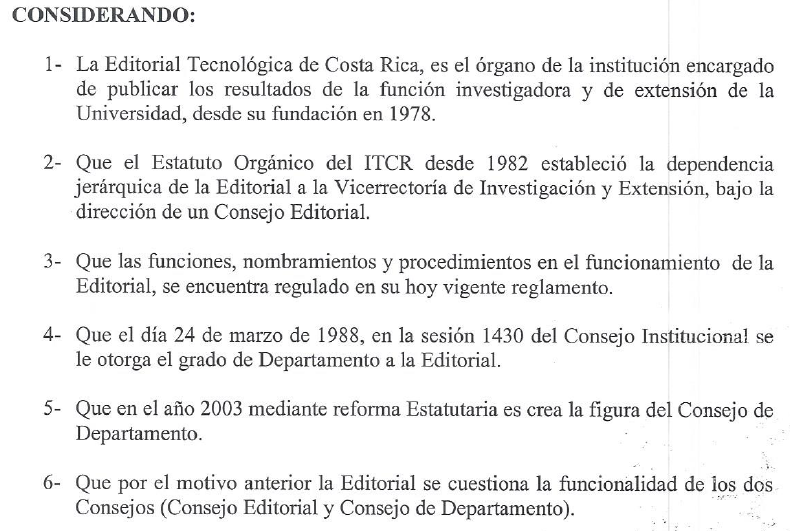 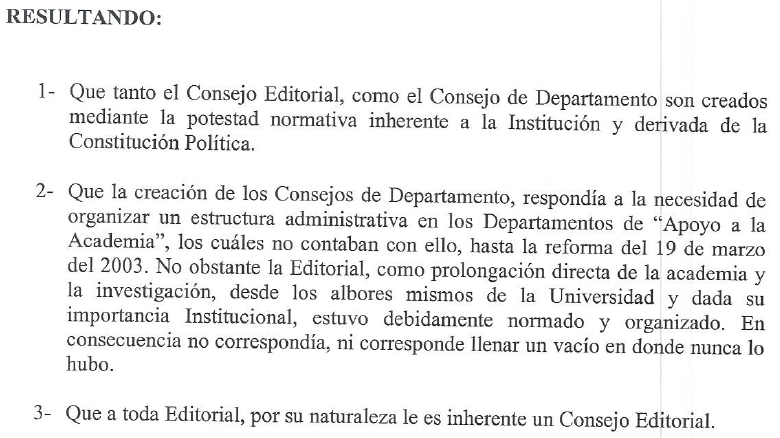 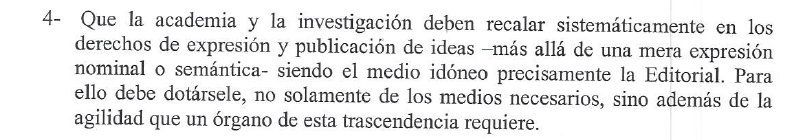 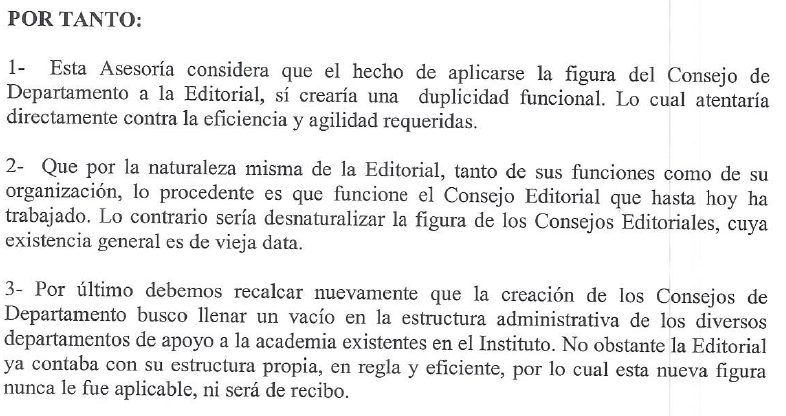 Mediante el oficio SCI-448-2018, dirigido a la M.Sc. Grettel Ortiz Álvarez, Directora de la Oficina de Asesoría Legal, el Dr. Luis Gerardo Meza Cascante, Coordinador de la Comisión de Estatuto Orgánico, planteó consultas en los siguientes términos:El artículo 64 del Estatuto Orgánico dispone lo siguiente:Artículo 64Los departamentos de apoyo académico contarán con un Consejo de Departamento, el cual estará integrado de la siguiente manera:a. El Director de Departamento quien lo presideb. Un máximo de diez funcionarios, además del Director, quienes serán electos por un período de dos años, según el mecanismo que establezca el departamentoc. Una representación estudiantil correspondiente al 25% del total de los miembros del Consejo de Departamento, según lo establezca el Estatuto de la Federación de Estudiantes del Instituto Tecnológico de Costa Rica. En todo caso, deberá participar al menos un estudiante     Inciso modificado por la Asamblea Institucional Representativa en la Sesión AIR-053-03, del 19 de marzo del 2003. (Gaceta 150)La Editorial Tecnológica es un Departamento de apoyo a la academia, tal como se indica en el oficio OPI-515-2018, del que se adjunta copia.En el oficio AL-106-06 del 17 de marzo del 2006, el entonces Director de la Oficina de Asesoría Legal Lic. Carlos Segnini Villalobos, dictaminó sobre la figura del Consejo de Departamento en la Editorial Tecnológica lo siguiente:Esta Asesoría considera que el hecho de aplicarse la figura del Conejo de Departamento a la Editorial, si crearía una duplicidad funcional. Lo cual atentaría directamente contra la eficiencia y agilidad requeridas.Que por la naturaleza misma de la Editorial, tanto de sus funciones como de su organización, lo procedente es que funcione el Consejo Editorial que hasta hoy ha trabajado. Lo contrario sería desnaturalizar la figura de los Consejos Editoriales, cuya existencia general es de vieja data.Por último debemos recalcar nuevamente que la creación de los Consejos de Departamento buscó llenar un vacío en la estructura administrativa de los diversos departamentos de apoyo a la academia existentes en el Instituto. No obstante la Editorial ya contaba con su estructura propia, en regla y eficiente, por lo cual esta nueva figura nunca le fue aplicable, ni será de recibo.Desde mi perspectiva, el artículo 64 del Estatuto Orgánico priva sobre cualquier reglamento que se le oponga y por tanto, se debe tener por tácitamente derogada, total o parcialmente, cualquier reglamentación que se le contraponga, como sucede con algunos artículos del “Reglamento de organización de la Editorial Tecnológica de Costa Rica”. Además, sostengo que el artículo 64 del Estatuto Orgánico es de acatamiento obligatorio para la Editorial Tecnológica (según la disposición del artículo 22 del Estatuto Orgánico).Por tanto, me permito consultar muy respetuosamente:La opinión jurídica de la validez de lo dictaminado en el oficio AL-106-06. ¿Mantiene la Oficina de Asesoría Legal el criterio vertido en su oportunidad en el oficio AL-106-06?¿Es vinculante para la Editorial Tecnológica, en su carácter de Departamento de apoyo académico, lo dispuesto en el artículo 64 del Estatuto Orgánico?¿Qué artículos o incisos de artículos del “Reglamento de organización de la Editorial Tecnológica de Costa Rica” deben tenerse como tácitamente derogados a partir de la aprobación del artículo 64 del Estatuto Orgánico?El oficio SCI-448-2018 fue respondido por la Oficina de Asesoría Legal, mediante el oficio Asesoría Legal-355-2018 del 18 de julio de 2018, en los siguientes términos:Con autorización de la Directora de Asesoría Legal, M.Sc. Grettel Ortíz, procedo a referirme a su oficio SCI-448-2018.Consulta usted si es procedente aplicar la figura del Consejo de Departamento que establece el artículo 64 del Estatuto Orgánico a la Editorial Tecnológica.En el oficio que nos adjunta de la Oficina de Planificación, el OPI-515-2018, el MBA. Marcel Hernández   Mora, en su calidad de Director interino, ha definido que la Editorial Tecnológica es un departamento de apoyo a la academia. Su consulta se fundamenta en lo siguiente:La opinión jurídica de la validez de lo dictaminado en el oficio AL-106-06 ¿Mantiene la Oficina de Asesoría Legal el criterio vertido en esa oportunidad?¿Es vinculante   para la Editorial Tecnológica, en su carácter de Departamento de apoyo académico, lo dispuesto en el artículo 64 del Estatuto Orgánico?¿Qué artículos o incisos de artículos del “Reglamento de organización de la Editorial Tecnológica de Costa Rica” deben tenerse como tácitamente derogados a partir de la aprobación del artículo 64 del Estatuto Orgánico?Para referirme concretamente a la consulta que usted expone debemos conocer cuál es la misión que tiene la Editorial Tecnológica.La Misión de la Editorial Tecnológica de Costa Rica es “Impulsar el desarrollo y la divulgación del conocimiento científico y tecnológico producido en la academia y fuera de ésta, mediante la publicación de obras de alta calidad disponibles para la comunidad nacional e internacional”Es decir, esta dependencia brinda un aporte muy significativo ya que es la responsable de difundir el conocimiento científico y tecnológico del país.Es necesario que las universidades puedan producir material didáctico y difundir el resultado que obtienen de las investigaciones a los miembros de la comunidad universitaria, así como a los de la sociedad. Las publicaciones académicas son medios indispensables para el cumplimiento de las funciones de docencia, investigación, extensión y vinculación.El Instituto Tecnológico de Costa Rica cuenta con el Reglamento de Organización de la Editorial Tecnológica de Costa Rica y en su artículo 13 define las funciones del Consejo de Editorial, funciones que son muy propias de la naturaleza misma de una Editorial.  “ Artículo 13Serán funciones del Consejo Editorial:A .Proponer al Consejo Institucional:la política en materia editorial en cuanto a producción, aprobación, distribución, promoción y precio de las publicaciones.la política sobre los beneficios que deben ser otorgados a los autores como reconocimiento a sus derechos.la política con respecto a la aprobación de series de publicaciones y a la autorización o la suspensión de ellas en forma temporal o definitiva.Aprobar la edición de las obras cuya publicación haya sido solicitada y que cumplan el procedimiento y los requisitos establecidos por el Consejo.b. Proponer a los especialistas, de entre los cuales el Director de la Editorial designará a los que actuarán como lectores de los obras por publicar.c. ch. Designar a los especialistas que actúen como traductores y editores de las obras por publicar.d. Velar porque el nombre de la Institución no se comprometa en publicaciones no reglamentadas por la Editorial.e. Analizar y aprobar el Plan de Trabajo de la Editorial.f. Aprobar en primera instancia el anteproyecto de presupuesto anual de la Editorial.g. Dirigir, orientar y fiscalizar la ejecución de la políticas en materia editorial.h. Aprobar en primera instancia los contratos de edición, impresión y distribución de obras.i. Autorizar el uso del sello de la Editorial.j. Asesorar a los demás órganos del Instituto Tecnológico de Costa Rica en lo relacionado con materia editorial.”Ahora bien al ser catalogado la Editorial Tecnológica como un Departamento de Apoyo a la Academia, debe estar sometida a las disposiciones del Estatuto Orgánico. Estas disposiciones según artículo 68 son  funciones del Consejo de Departamento de Apoyo a la Academia: a. Participar en la elaboración y análisis de los planes de trabajo del Departamentob. Analizar temas de interés departamental e institucionalc. Asesorar al Director para la toma de decisionesd. Pronunciarse sobre los planes de superación del personal del departamentoe. Dictar y modificar sus normas internas de funcionamientof. Proponer proyectos para evaluar y mejorar los servicios que presta el departamentog. Solicitar al Tribunal Institucional Electoral, convocar a la Asamblea Plebiscitaria de Departamento, con el fin de resolver respecto a la remoción del cargo del director/a de Departamento o de Coordinador/a de unidad.Inciso modificado por el Consejo Institucional en la Sesión Ordinaria No. 2504 , Articulo 7, del 15 de marzo del 2007 (Gaceta No. 220)h. Proponer al Rector, Vicerrector, Director de Campus Local o Director de Centro Académico, según corresponda, por medio del Director, el nombramiento del personal del departamento, previo estudio de una comisión nombrada al efecto y de acuerdo con el reglamento respectivo.Aprobado en Sesión Ordinaria 3076, Artículo 8, del 13 de junio de 2018.  Publicado en Gaceta No. 512, del 14 de junio de 2018Si lo vemos el Consejo de Editorial se avoca a conocer particularmente  aquellos actos que tienen que ver con el misión  de la Editorial Tecnológica, es decir, este Consejo lo podemos identificar como el órgano científico de dirección de la publicación a quien corresponde revisar las obras sometidas a su conocimiento decidir sobre contenidos,  una vez que sus miembros   presentan  a análisis las obras y de acuerdo a ese estudio,  toman la decisión final si la obra debe ser publicada para   lograr obtener resultados de gran calidad.  La función de este Consejo, tal y como ya lo expresé anteriormente, tiene una tendencia especial, no podemos aplicarle la misma figura que tiene un Consejo de Departamento.  El oficio AL-106-06 de fecha 17 de marzo del 2006 vertido por el Lic. Carlos Segnini Villalobos en ese momento Director de esta Oficina indica que aplicarse una figura del Consejo de Departamento a la Editorial Tecnológica de Costa Rica, se estaría creando una duplicidad de funcional. Sobre esta situación no coincido con la opinión del Lic. Segnini, por la razón de que estaríamos en presencia de Consejos que tienen funciones disímiles. Si vemos cuáles son las funciones del Consejo de Editorial, este órgano se avoca específicamente a conocer lo referente a producción, aprobación, distribución, promoción y precio de las publicaciones., mientras que, por disposición del Estatuto Orgánico, las funciones que tiene un Consejo de Departamento de Apoyo a la Academia son otras.  No podemos atribuirle al Consejo de Editorial funciones que no son exclusivas de un órgano de esta naturaleza, como sería asuntos que tienen que ver con contrataciones de personal y otras, porque se perdería el fin mismo para lo cual fue creado. Desde la creación de la Editorial Tecnológica desde el año 1978 siempre ha contado con el Consejo de Editorial, este ente fue creado por el propio Consejo Institucional y no fue sino  hasta 1988 que se le dio el rango de Departamento.  En ese momento todavía no se tenía la división que ahora la encontramos en el artículo 51 del Estatuto Orgánico sobre los dos tipos de departamentos: académicos y de apoyo a la academia.Tal y como usted lo indica y según la jerarquía de las normas, una norma inferior no puede prevalecer sobre una norma superior, de manera que la Editorial Tecnológica como Departamento de Apoyo a la Academia, tal y como fue catalogada por la Oficina de Planificación Institucional, está sometida al artículo 64 del Estatuto Orgánico, pero sin dejar de contar además con la figura que desde la creación ha tenido, es decir con el Consejo de Editorial.  Por supuesto que para que se aplique este mecanismo debe de modificarse el Reglamento de Organización de la Editorial Tecnológica de Costa Rica, para eliminar algunas funciones que considero no deberían de ser parte del Consejo de Editorial, sino más bien del Consejo de Departamento. En cuanto a qué incisos del Reglamento deben tenerse por derogados, debo indicar que tanto el inciso e )  como el f) corresponderían más bien al Consejo de Departamento y no al de Editorial.El  artículo 4 debe ser modificado para que se aclare la figura de “La Administración Editorial”, y quienes conforman este órgano.Artículo 6., el mecanismo de elección del Director debe reformarse para que se ajuste al que señala el Estatuto Orgánico.Hay que modificar   las funciones del Director de la Editorial, para sean acordes con lo que establece el Estatuto Orgánico en cuanto a las funciones del Director de un Departamento de Apoyo a la Academia, esto lo encontramos en el artículo 15 el Reglamento.Por lo anterior es criterio de esta oficina que la figura del Consejo de Editorial es diferente a la del Consejo de Departamento, de allí es nuestro criterio que no estaríamos en presencia de duplicidad de funciones, sino de dos cuerpos colegiados avocados a conocer asuntos diferentes. En el oficio OPI-515-2018 del 15 de junio de 2018 se informa que la Editorial Tecnológica es un departamento de apoyo a la academia.En la reunión 286-2018 de la Comisión de Estatuto Orgánico, realizada el martes 31 de julio de 2018, se contó con la presencia del Dr. Dagoberto Arias Aguilar, Director de la Editorial Tecnológica. En esa reunión el Dr. Arias Aguilar ratificó que en la Editorial Tecnológica no está activo el Consejo de Departamento de apoyo académico. CONSIDERANDO QUE:Al ser la Editorial Tecnológica un departamento de apoyo académico, tal como se consigna en el oficio OPI-515-2018, le caben todas las competencias y responsabilidades que establece el Estatuto Orgánico para este tipo de departamentos.De acuerdo con lo indicado en el oficio Asesoría Legal-355-2018 no lleva razón el Lic. Segnini Villalobos en su oficio AL-106-2006, por lo que se debe concluir que la figura del Consejo de Editorial es diferente a la del Consejo de Departamento y, por tanto, no se está en presencia de una duplicidad de funciones, sino que se trata de dos cuerpos colegiados diferentes, avocados a conocer asuntos distintos.El artículo 64 del Estatuto Orgánico es de acatamiento obligatorio para todos los Departamentos de apoyo académico, lo que incluye a la Editorial Tecnológica.Del contenido del oficio Asesoría Legal-355-2018 se desprende que las disposiciones del Estatuto Orgánico, específicamente las que establece el artículo 68 que establece las funciones de los Consejos de Departamentos de apoyo académico y las relacionadas con la elección de Directores en este tipo de Departamentos, han derogado tácitamente algunos artículos del “Reglamento de organización de la Editorial Tecnológica de Costa Rica”.SE PROPONE:Acoger el dictamen Asesoría Legal-355-2018.Indicar al Dr. Dagoberto Arias Aguilar, Director de la Editorial Tecnológica, que debe proceder a la instalación, en un plazo no mayor a los veinte días hábiles posteriores a la comunicación de este acuerdo, del Consejo de Departamento de apoyo académico de la Editorial Tecnológica.Solicitar al Dr. Alexander Berrocal Jiménez, Vicerrector de Investigación y Extensión, que en su carácter de superior jerárquico del Director de la Editorial Tecnológica y en cumplimiento de lo dispuesto en el inciso c del artículo 32 del Estatuto Orgánico darle seguimiento al efectivo cumplimiento de lo dispuesto en el punto anterior e informar al Consejo Institucional de lo actuado, en el plazo máximo de veinticinco días hábiles posteriores a la comunicación de este acuerdo.Solicitar al Dr. Dagoberto Arias Aguilar, Director de la Editorial Tecnológica, que presente una propuesta de reforma integral del “Reglamento de organización de la Editorial Tecnológica de Costa Rica” que contemple lo indicado en el oficio Asesoría Legal-355-2018, consultada previamente al Consejo Editorial y al Consejo de Departamento de la Editorial Tecnológica, a más tardar el 30 de noviembre de 2018. Solicitud del Lic. William Buckley para que se modifique el Estatuto Orgánico para crear licencia con goce de salario para los candidatos a RectorSe adopta el siguiente acuerdo. PROPUESTASe somete a consideración de la Comisión de Estatuto OrgánicoRESULTANDO QUE:En la Sesión Ordinaria No. 2919, celebrada el 27 de mayo del 2015, en el punto de varios, el Lic. William Buckley  Buckley presentó una sugerencia a fin de que los candidatos a Rector en la campaña política puedan gozar de un permiso con goce de salario por al menos dos semanas para que puedan llevar a cabo una campaña de reelección, alegando que “existen riesgos de trabajo que quedan al descubierto cuando estos funcionarios estén con permiso”.Mediante el oficio SCI-327-2015 del 01 de junio de 2015, la Licda. Bertalía Sánchez Salas, entonces Directora Ejecutiva de la Secretaría del Consejo Institucional, solicitó al Lic. Buckley  Buckley, en su condición de Coordinador de la Comisión de Estatuto Orgánico, en relación con el tópico indicado en el resultando anterior, “tratar el tema en la Comisión de Estatuto Orgánico y elaborar la propuesta de modificación del Estatuto Orgánico, a fin de elevarla   a la Asamblea Institucional Representativa”.El artículo 24 del Estatuto Orgánico establece lo siguiente:Artículo 24Para ser Rector es necesario ser ciudadano costarricense, mayor de treinta años y poseer grado o título profesional universitario debidamente reconocido y obtenido al menos con cinco años de anticipación al momento de asumir el cargo.CONSIDERANDO QUE: Del artículo 24 del Estatuto Orgánico se desprende que las personas candidatas al puesto de Rector no tienen que ser necesariamente funcionarias del Instituto, razón por la que el otorgamiento de una licencia con goce de salario a quienes siendo candidatos(as) también son funcionarios(as) introduce una situación de trato discriminatorio e injustificado.Las licencias con goce salarial que pretende la inquietud expresada por el Lic. Buckley  Buckley en la Sesión Ordinaria No. 2919, celebrada el 27 de mayo del 2015 tiene implicaciones de tipo presupuestario.No existe certeza de cuántas personas se van a inscribir en cada proceso de elección de Rector, razón que dificulta en grado sumo la toma de previsiones presupuestarias para atender el pago de las licencias sugeridas por la inquietud del Lic.  Buckley  Buckley.El impacto presupuestario alegado en los puntos anteriores puede ser incluso mayor de establecerse una licencia como la pretendida, porque existen otras candidaturas en el Instituto, como las necesarias para la elección de integrantes del Consejo Institucional, que reúnen condiciones similares a las de la Rectoría. Lo indicado implica que el establecimiento de licencias para las personas candidatas a Rector justificaría también licencias similares para quienes postulen para ser miembros del Consejo Institucional, con el consiguiente impacto presupuestario.Las condiciones presupuestarias que enfrenta el Instituto no favorecen el establecimiento de este tipo de licencias, pues los recursos económicos son escasos y deben ser asignados a otras actividades prioritarias.El establecimiento de una licencia como la sugerida por el Lic. Buckley  Buckley no requiere de reformas al Estatuto Orgánico.SE PROPONE:No dar procedencia a la creación de licencias con goce de salario por dos semanas a las personas candidatas a la Rectoría.Informar de esta decisión al pleno del Consejo Institucional y al Lic. William Buckley  Buckley, profesor de la Escuela de Ciencias Sociales.Por tanto, se informará al Lic. Buckley Buckley y al pleno la decisión. El tema se da por atendido y se le retirará de la lista de pendientes.Respuesta a consulta de la Directora de la Dirección de Posgrado sobre competencia de las Áreas de grado para plantear propuestas de creación de maestríasSe analiza el tema. Se conviene en que el tema de las áreas académicas debe ser atendido en forma integral, para lo que se debe esperar el pronunciamiento del Consejo de Docencia.No obstante, dado que es necesario responder la consulta planteada por la Dra. Carmen Elena Madriz Quirós, sobre la competencia del área de Mecatrónica para plantear una propuesta de creación de una maestría directamente, se acuerda redactar un texto para hacer una interpretación auténtica, en el sentido de que este tipo de áreas académicas si pueden plantear propuestas de nuevos posgrados o grados, pero deben contar con el aval de los Consejos de las Escuelas que participan en el área. Lo anterior por cuanto la definición de área es clara en que se trata de una unidad en la que participan dos o más escuelas.El Dr. Luis Gerardo Meza, preparará la propuesta y la circulará de manera oportuna para conocerla formalmente en la próxima reunión.Reglamento de Convivencia Estudiantil: reintegración de la comisión encargada de elaborar la propuesta de reforma integralLa señora María Estrada informa del trabajo realizado por la comisión, indicando que aún queda pendiente trabajo por realizar para concluir con la elaboración de la propuesta de reforma integral. Indica que el problema actual es que el plazo de nombramiento de los/as integrantes ha vencido y lo conveniente es renovarlo.Se acuerda que la señora Estrada prepare el texto de la propuesta con ese cometido para ser incluida en la agenda de la sesión 3082.Respuesta al oficio TIE-472-2018Se acuerda elevar la siguiente propuesta al pleno para la sesión 3082.PROPUESTASe somete a consideración de la Comisión de Estatuto OrgánicoRESULTANDO QUE:Mediante el oficio TIE-472-2018 del 13 de junio de 2018, el Tribunal Institucional Electoral realizó el siguiente planteamiento:“Comunicar al Consejo Institucional la imperiosa necesidad de que se concreten las modificaciones necesarias a la reglamentación para el nombramiento de miembros suplentes ante el Consejo Institucional, que correspondan a la Asamblea Institucional Plebiscitaria”. El artículo 15 BIS del Estatuto Orgánico, establece lo siguiente:“ARTICULO 15 BISLa sustitución temporal o permanente de miembros titulares del Consejo Institucional, por parte de miembros suplentes, cuyo nombramiento corresponda a la Asamblea Institucional Plebiscitaria, se realizará conforme a la reglamentación aprobada para tal efecto, por la Asamblea Institucional Representativa, previa consulta al Tribunal Institucional Electoral.La sustitución temporal o permanente de miembros titulares del Consejo Institucional, por parte de miembros suplentes, cuyo nombramiento no corresponda a la Asamblea Institucional Plebiscitaria, se realizará conforme a la reglamentación aprobada para tal efecto por la organización que lo eligió.En caso de empate, en la cantidad de votos electorales válidos obtenidos para ser nombrado miembro titular o miembro suplente del Consejo Institucional, la designación del miembro titular y del suplente la resolverá el Tribunal Institucional Electoral, por medio del azar.[Este artículo tiene, para su aplicación, una norma reglamentaria titulada "Sustitución de miembros titulares del Consejo Institucional. " que puede ser revisada en el Sistema de Reglamentos.]Aprobado por la Asamblea Institucional Representativa en Sesión No. AIR-66-07, del 26 de setiembre del 2007. (Gaceta 233”) El Directorio de la Asamblea Institucional Representativa integró, mediante acuerdo de la Sesión No. 434-2017, una comisión bajo el nombre “Integración de los órganos colegiados en el Instituto Tecnológico de Costa Rica” que atiende, entre otros temas, lo relativo al nombramiento de los suplentes del Consejo Institucional.El Consejo Institucional adoptó, en la Sesión Ordinaria No. 3033, artículo 09, realizada el 09 de agosto de 2017, el siguiente acuerdo:“CONSIDERANDO QUE:La Secretaría del Consejo Institucional recibe oficio DAIR-170-2017, con fecha de recibido 04 de agosto de 2017, suscrito por el MAE. Nelson Ortega Jiménez, Presidente del Directorio Asamblea Institucional Representativa, dirigido al Dr. Julio Calvo Alvarado, Presidente del Consejo Institucional, en el cual remite acuerdo de la Sesión No. 434-2017, del Directorio de la Asamblea Institucional Representativa, y que  en los incisos 1 y 2  se acuerda: “POR TANTO, EL DIRECTORIO DE LA AIR ACUERDA:1)	Conformar una comisión bajo el nombre “Integración de los órganos colegiados en el Instituto Tecnológico de Costa Rica”2)	Solicitar al Consejo Institucional un representante para integrar la Comisión.…”SE ACUERDA:Designar al Dr. Luis Gerardo Meza Cascante, como integrante de la Comisión “Integración de los órganos colegiados en el Instituto Tecnológico de Costa Rica”, en atención al acuerdo del Directorio de la AIR, Sesión Extraordinaria No. 434, de 27 de julio de 2017.Comunicar este acuerdo al Directorio de la Asamblea Institucional Representativa.Comunicar.  ACUERDO FIRME”. CONSIDERANDO QUE: De lo indicado en el artículo 15 BIS, se desprende que el establecimiento de la reglamentación que regula la designación de suplentes del Consejo Institucional es competencia de la Asamblea Institucional Representativa. El Directorio de la Asamblea Institucional Representativa, mediante el acuerdo de la Sesión No. 434-2017, ha emprendido acciones para atender el tema de la conformación de los órganos institucionales, lo que incluye el tema de los suplentes de los integrantes del Consejo Institucional.El Dr. Luis Gerardo Meza Cascante, ha informado que la comisión integrada por el Directorio de la AIR en la sesión No. 434-2017 ha presentado su dictamen y propuesta al Directorio para el trámite correspondiente, que incluye el tema de la designación de los suplentes de los miembros del Consejo Institucional.SE PROPONE:Responder las consultas del oficio TIE-472-2018 en los siguientes términos:La designación de los suplentes del Consejo Institucional es competencia de la Asamblea Institucional Representativa. El tema está siendo atendido por su Directorio según se desprende del acuerdo que integra una comisión en la sesión No. 434-2017. Por tanto, no procede, al menos en este momento, que el Consejo Institucional tome alguna iniciativa sobre esta temática.Sin más asuntos por tratar, se levanta la reunión al ser las 4:10 pm. Dr. Luis Gerardo Meza Cascante                            Sra. Ana Ruth Solano MoyaCoordinador                                                              SecretariaArs**Asunto:Respuesta al oficio TIE-336-2018 “Consulta sobre el procedimiento para nombrar el puesto de Dirección cuando se crea un departamento académico o de apoyo a la academia” Asunto:Solicitud de instalación del Consejo de Departamento de apoyo académico en la Editorial TecnológicaAsunto:Licencia con goce de salario para personas candidatas a RectorAsunto:Respuesta al oficio TIE-472-2018, sobre “Situación de que no quedaran personas electas como suplentes en la elección para el nombramiento de dos representantes del sector docente, uno de la Sede Central y otro de la Sede Regional San Carlos y/o Centros Académicos, y un representante del sector administrativo del ITCR, ante el Consejo Institucional. 